EDITAL DE LICITAÇÃOMODALIDADE  PREGÃO ELETRÔNICO  LICITAÇÃO DE AMPLA COMPETIÇÃOMODALIDADE: PREGÃO ELETRÔNICO PARA REGISTRO DE PREÇO POR MEIO DA INTERNET.PROCESSO Nº.:115/2022PREGÃO PARA REGISTRO DE PREÇOS Nº.: 46/2022Tipo: Menor preço - UnitárioOBJETO: Aquisição de Mochilas Saco Personalizada, para suprir as necessidades do Fundo Municipal de Saúde de Águas Frias com material a ser utilizado nas atividades sobre a dengue  desenvolvidas pela Secretaria de SaúdeOs itens deverão atender as especificações mínimas e condições estabelecidas no Termo de Referência constante do Anexo I deste Edital.RECEBIMENTO DE PEDIDOS DE ESCLARECIMENTO ATÉ: às 08:00horas do dia16/09/2022RECEBIMENTO DE PEDIDOS DE IMPUGNAÇÃO ATÉ: às 08:30 horas do 16/09/2022. RECEBIMENTO DAS PROPOSTAS ATÉ: às 08:30 horas do dia 21/09/2022. ABERTURA DA SESSÃO PÚBLICA: às 08:31 horas do dia 21/09/2022. INÍCIO DA SESSÃO DE DISPUTA DE PREÇOS: às 08:45 horas do dia 21/09/2022. REFERÊNCIA DE TEMPO: Todas as referências de tempo no Edital, no aviso e durante a sessão pública observarão, obrigatoriamente, o horário de Brasília – DF.ENDEREÇO: As propostas serão recebidas exclusivamente por meio eletrônico no endereço: www.portaldecompraspublicas.com.br.As informações e esclarecimentos poderão ser solicitadas por e-mail ou telefone, de segunda a sexta-feira, das 07h30min às 11h30min e das 13h00min às 17h00min, Fone 49 3332 0019 ou licitacoes@aguasfrias.sc.gov.br. EDITAL DE LICITAÇÃO DE PREGÃO ELETRÔNICOO MUNICÍPIO DE ÁGUAS FRIAS com sede na Rua Sete De Setembro, 512, centro, na cidade Águas Frias , Estado de Santa Catarina,  através de seu Prefeito Sr.  , no uso de suas atribuições legais, TORNA PÚBLICO, para o conhecimento dos interessados, que fará realizar licitação na modalidade de Pregão Eletrônico  Nº 46/2.022, do TIPO: Menor preço - Unitário, para aquisição dos objetos especificados no Anexo I deste Edital. O presente certame será regido pela Lei nº 10.520/2002, pela Lei Complementar n° 123/2006, pelo Decreto Federal nº 5.450/2005, Decreto 10.024/2019 e Decreto Municipal nº 204/2020 e, subsidiariamente, pela Lei nº 8.666/1993, observadas as condições estabelecidas neste Ato Convocatório e seus Anexos. Os trabalhos serão conduzidos por servidor designado, denominado Pregoeiro, mediante a inserção e monitoramento de dados gerados ou transferidos diretamente para a página eletrônica www.portaldecompraspublicas.com.br.O servidor terá, dentre outras, as seguintes atribuições: coordenar o processo licitatório; receber, examinar e decidir as impugnações e consultas ao edital, apoiado pelo setor responsável pela sua elaboração; conduzir a sessão pública na internet; verificar a conformidade da proposta com os requisitos estabelecidos neste edital; dirigir a etapa de lances; verificar e julgar as condições de habilitação; receber, examinar e decidir os recursos, encaminhando à autoridade competente quando mantiver sua decisão; indicar o vencedor do certame; adjudicar o objeto, quando não houver recurso; conduzir os trabalhos da equipe de apoio; e encaminhar o processo devidamente instruído ao Prefeito Municipal e propor a homologação. O Edital estará disponível gratuitamente na página www.aguasfrias.sc.gov.br e no endereço eletrônico www.portaldecompraspublicas.com.br.A presente licitação tem por objeto o registro de Preço para  Aquisição de Mochilas Saco Personalizada, para suprir as necessidades do Fundo Municipal de Saúde de Águas Frias com material a ser utilizado nas atividades sobre a dengue  desenvolvidas pela Secretaria de Saúde,  relacionadas no Anexo I, observadas as especificações ali estabelecidas, visando possíveis aquisições futuras. 1.2  O Sistema de registro de Preços não obriga a compra, nem mesmo das quantidades indicadas no ANEXO II, podendo a Administração promover aquisição  em unidades de acordo com suas necessidades. 1.3. A licitante vencedora do certame deverá desenvolver a Arte conforme imagem que consta no Termo de Referência (ANEXO I).2.1 Poderá participar desta licitação qualquer empresa legalmente constituída, especializada no ramo, desde que satisfaça às exigências deste Edital e devidamente cadastrada junto ao provedor do sistema eletrônico (www.portaldecompraspublicas.com.br)  2.2 Conforme preceitua o art. 48, I, da Lei Complementar n. 123/06, com a redação dada pela Lei Complementar n. 147, de 07 de agosto de 2014, neste procedimento licitatório participarão exclusivamente microempresas (MEs) e empresas de pequeno porte (EPPs). 2.2 Não poderá participar desta licitação a empresa que: a) tiver sido declarada inidônea na administração direta e indireta da União, dos Estados, do Distrito   Federal e dos Municípios, abrangendo inclusive as entidades com personalidade jurídica de direito privado, sob controle do poder público e das fundações por ele instituídas ou mantidas; b) incidir no estipulado no art. 9º da Lei nº. 8.666/93;c) tenha sofrido decretação de falência ou dissolução, bem como aquele que esteja em processo de liquidação, recuperação judicial ou extrajudicial;d) possua em seu contrato ou estatuto social finalidade ou objeto incompatível com o deste Pregão; e) estiver reunida sob forma de consórcio; f) que sejam controladoras, coligadas ou subsidiárias entre si; g) incorrer em outros impedimentos previstos em lei. h) que integrem o Cadastro Nacional de Empresas Inidôneas e Suspensas – CEIS e o Cadastro Nacional de Empresas Punidas – CNEP (Portal Transparência); i) que estejam incluídas no Cadastro Nacional de Condenações Cíveis por Ato de Improbidade Administrativa disponível no Portal do CNJ; j) cujo administrador, proprietário ou sócio com poder de direção seja familiar de agente público, preste serviços ou desenvolva projeto no órgão ou entidade da administração pública do Município de Águas Frias -SC, em que este exerça cargo em comissão ou função de confiança por meio de contrato de serviço terceirizado ou contratos pertinentes a obras, serviços e à aquisição de bens, ou ainda de convênios e os instrumentos equivalentes; k) As pessoas jurídicas que tenham sócios em comum não poderão participar do certame para o(s) mesmo(s) item(s). 2.3 A participação no pregão dar-se-á por meio da digitação da senha relativa ao licitante e subsequente encaminhamento de proposta de preços até a data e horário previstos neste Edital, exclusivamente por meio do sistema eletrônico. 3.1 Os pedidos de esclarecimentos referentes ao processo licitatório deverão ser encaminhados exclusivamente por meio eletrônico, através do site www.portaldecompraspublicas.com.br,  até três dias úteis anteriores à data fixada para abertura da sessão pública. 3.2 As impugnações, pelos licitantes, deverão ser dirigidas ao Pregoeiro exclusivamente por meio eletrônico, através do site www.portaldecompraspublicas.com.br, no prazo de até 3 (três) dias úteis antes da data fixada para abertura da sessão pública, em observância às determinações contidas no § 2º do art. 41 da Lei 8.666/93. 3.3 As respostas dos pedidos de esclarecimentos e das impugnações também serão realizadas pelo mesmo meio eletrônico, através do site www.portaldecompraspublicas.com.br. 3.4 As respostas às impugnações e aos esclarecimentos solicitados, bem como outros avisos de ordem geral, serão cadastradas no sítio www.portaldecompraspublicas.com.br, sendo de responsabilidade dos licitantes, seu acompanhamento. 4.1 Para acesso ao sistema eletrônico, os interessados em participar do Pregão deverão dispor de um cadastro prévio, adquirindo login e senhas pessoais (intransferíveis), obtidas junto ao website:  www.portaldecompraspublicas.com.br.4.2As empresas licitantes deverão credenciar representantes, mediante a apresentação de procuração por instrumento público ou particular, com firma reconhecida, atribuindo poderes para formular lances de preços e praticar todos os demais atos e operações no Sistema de Licitações de Pregão Eletrônico. 4.3 É de exclusiva responsabilidade do usuário o sigilo da senha, bem como seu uso em qualquer transação efetuada diretamente ou por seu representante, não cabendo ao MUNICÍPÍO DE ÁGUAS FRIAS a responsabilidade por eventuais danos decorrentes de uso indevido da senha, ainda que por terceiros. 4.4 O credenciamento junto ao sistema eletrônico implica a responsabilidade legal do licitante e de seu representante legal pelos atos praticados e a presunção de capacidade técnica para realização das transações inerentes ao Pregão Eletrônico. 4.5 O login e a senha poderão ser utilizados em qualquer Pregão Eletrônico, salvo quando canceladas por solicitação do credenciado, por iniciativa deste órgão licitante e do sitio www.portaldecompraspublicas.com.br  devidamente justificada, ou em virtude de sua inabilitação.5.1 Do envio das propostas de preços pelo sistema eletrônico. 5.1.1 Os fornecedores credenciados interessados em participar do Pregão Eletrônico deverão enviar suas propostas de preços por meio do sistema eletrônico www.portaldecompraspublicas.com.br, exclusivamente, sendo consideradas inválidas as propostas apresentadas por quaisquer outros meios.5.1.1.1 Antes do envio da proposta de preços, o fornecedor deverá efetuar a retirada do Edital eletronicamente no site www.portaldecompraspublicas.com.br ou www.aguasfrias.sc.gov.br. 5.1.2 As empresas que apresentarem propostas para participação no Pregão, na forma Eletrônica, declaram, de forma tácita, de que cumprem plenamente os requisitos de habilitação, em conformidade com o disposto no art. 4º, VII, da Lei 10.520 de 17 de julho de 2002. 5.1.3 O representante credenciado deverá observar as condições do Edital, disponível na lista de editais, as condições e exigências previstas e condicionantes do objeto do certame, manifestar, em campo próprio do sistema, o pleno conhecimento e atendimento às exigências de habilitação prevista neste Edital e inserirá sua proposta inicial para o objeto deste certame, até a data e horário previsto no preâmbulo deste ato convocatório.5.1.4 A apresentação da proposta por parte do licitante significa o pleno conhecimento e sua integral concordância com as cláusulas deste Edital.5.1.5 A empresa licitante será responsável por todas as transações que forem efetuadas em seu nome no sistema eletrônico, assumindo como firmes e verdadeiras suas propostas e lances.5.1.6 Caberá à empresa licitante acompanhar todas as operações no sistema eletrônico durante a sessão pública do pregão, ficando responsável pelo ônus decorrente da perda de negócios diante da inobservância de quaisquer mensagens emitidas pelo sistema ou de sua desconexão. 5.1.7 Ao oferecer sua proposta no sistema eletrônico, o licitante deverá preencher o campo “preço unitário”, encontrado na tela, com o preço unitário proposto para cada um dos itens especificados no Anexo I deste Edital, em moeda nacional, com até 2 (duas) casas decimais, sendo desclassificada a proposta ou lance apresentado de forma diversa. 5.1.8 Nos preços cotados na proposta deverão estar incluídos todos os valores incidentes, tais como taxas, impostos, fretes e outros, os quais deverão ser os praticados na data da abertura da proposta. 5.1.8.1 Para efeito da disputa na Sessão de Lances, os preços deverão ser cotados com taxas, impostos, fretes e outras despesas, de forma que o objeto do certame não tenha ônus para o MUNICÍPIO DE ÁGUAS FRIAS. 5.1.9 O proponente terá oportunidade de rever as condições de sua proposta, cancelando-a e enviando nova proposta, desde que não tenha encerrado o período de tempo previsto para o encaminhamento desta. 5.1.9.1 Uma vez encerrado o tempo previsto, o sistema não permitirá a alteração ou encaminhamento de nova proposta. 5.1.9.2 Após a abertura das propostas, não caberá desistência, salvo por motivo justo decorrente de fato superveniente e aceito pelo Pregoeiro. 5.2 Da abertura e do julgamento das propostas de preços. 5.2.1 Na data e horário previstos no preâmbulo deste Edital serão abertas às propostas de preços, passando o Pregoeiro a avaliar a aceitabilidade das mesmas, verificando a sua conformidade com os requisitos estabelecidos neste instrumento convocatório. 5.2.2 O Pregoeiro efetuará o julgamento das propostas pelo critério MENOR PREÇO - UNITÁRIO, levando em conta o valor de referência constante do Anexo I deste Edital. 5.2.3 O prazo de validade da proposta comercial não poderá ser inferior a 60 dias  consecutivos, contados da data marcada para abertura das propostas. Em caso de omissão do licitante, considerar-se-á o prazo mínimo exigido. 5.2.4 Será desclassificada a proposta que estiver elaborada em desacordo com os termos deste Edital, que se oponha a qualquer dispositivo legal vigente ou que contenha preços excessivos ou manifestamente inexequíveis, preços simbólicos ou irrisórios, ou com valor zero e ainda, vantagens ou preços baseados nas ofertas dos demais licitantes. 5.2.4.1 Também não serão consideradas as propostas que impuserem condições diferentes das dispostas nesta licitação, que apresentarem irregularidades ou defeitos capazes de dificultar o julgamento ou que não atenderem aos requisitos mínimos discriminados neste Edital.5.2.5 O preço proposto deverá ser expresso em moeda corrente nacional, com até 02 (duas) casas decimais (0,00). 5.2.6 2 É obrigatório a indicação da marca, e apenas uma marca,  para o item cotado.5.3 Da sessão de disputa e da formulação de lances. 5.3.1 A partir do horário previsto neste Edital, terá início à sessão pública do Pregão Eletrônico, com a divulgação das propostas de preço recebidas e em perfeita consonância com as especificações e condições de fornecimento detalhadas pelo Edital. 5.3.2 Aberta a etapa competitiva, os licitantes deverão encaminhar lances exclusivamente por meio do sistema eletrônico, sendo o licitante imediatamente informado do seu recebimento e respectivo horário de registro e valor. 5.3.3. Para o envio de lances no pregão eletrônico será adotado o MODO DE DISPUTA ABERTO, onde os licitantes apresentarão lances públicos e sucessivos, com prorrogações. 5.3.4 A etapa de envio de lances na sessão pública durará 10 (dez) minutos e, após isso, será prorrogada automaticamente pelo sistema quando houver lance ofertado nos últimos 2 (dois) minutos do período de duração da sessão pública. 5.3.5 A prorrogação automática da etapa de envio de lances, será de 2 (dois) minutos e ocorrerá sucessivamente sempre que houver lances enviados nesse período de prorrogação, inclusive quando se tratar de lances intermediários. 5.3.6 Na hipótese de não haver novos lances a sessão pública será encerrada automaticamente. 5.3.7 Encerrada a sessão pública sem prorrogação automática pelo sistema, o pregoeiro poderá, assessorada pela equipe de apoio, admitir o reinício da etapa de envio de lances, em prol da consecução do melhor preço, mediante justificativa. 5.3.8 O Pregoeiro anunciará o licitante detentor da melhor proposta imediatamente após o encerramento da etapa de lances da sessão pública ou, quando for o caso, após negociação e decisão do Pregoeiro sobre a aceitação do lance de menor valor. Caso não haja lances, o licitante vencedor será aquele que houver ofertado a melhor proposta inicial. 5.3.9 No caso de haver desconexão do Pregoeiro com o sistema eletrônico, no decorrer da etapa competitiva do pregão, o sistema poderá permanecer acessível aos licitantes para o recebimento dos lances, retomando o Pregoeiro, quando possível, sua atuação no certame, sem prejuízo dos atos realizados.5.3.10 Quando a desconexão do sistema eletrônico para o pregoeiro persistir por tempo superior a dez minutos, a sessão pública será suspensa e reiniciada somente decorridas vinte e quatro horas após a comunicação do fato aos participantes, no sítio eletrônico utilizado para divulgação, salvo se o Pregoeiro conseguir contato com todos os participantes do certame e houver concordância destes na continuidade do pregão no mesmo dia.5.3.11 Não havendo expediente ou ocorrendo qualquer fato superveniente que impeça a realização do certame na data marcada, a sessão será automaticamente transferida para o primeiro dia útil subsequente, no mesmo horário anteriormente estabelecido, desde que não haja comunicação do Pregoeiro de data diversa. 5.3.12 Caso a empresa detentora da melhor proposta venha a ser desclassificada ou inabilitada, o Pregoeiro examinará as ofertas subsequentes e a qualificação dos licitantes na ordem de classificação e assim sucessivamente até a apuração de uma que atenda ao Edital, sendo o respectivo licitante declarado vencedor. 5.3.13 O pregoeiro solicitará ao licitante melhor classificado que, no prazo de 02 (DUAS) horas ou prazo maior que poderá ser estabelecido pelo pregoeiro e anunciado no chat do portal, envie a proposta adequada ao último lance ofertado após a negociação realizada, acompanhada, se for o caso, dos documentos complementares, quando necessários à confirmação daqueles exigidos neste Edital e já apresentados. 6.1 Os licitantes encaminharão, exclusivamente por meio do sistema eletrônico, concomitantemente com os documentos de habilitação exigidos no edital, proposta com a descrição do objeto ofertado e o preço, até a data e o horário estabelecidos para abertura da sessão pública, quando, então, encerrar-se-á automaticamente a etapa de envio dessa documentação. 6.2. O envio da proposta, acompanhada dos documentos de habilitação exigidos neste Edital, correrá por meio de chave de acesso e senha. 6.3. As Microempresas e Empresas de Pequeno Porte deverão encaminhar a documentação de habilitação, ainda que haja alguma restrição de regularidade fiscal e trabalhista, nos termos do art. 43, § 1º da LC nº 123, de 2006.6.4. Incumbirá ao licitante acompanhar as operações no sistema eletrônico durante a sessão pública do Pregão, ficando responsável pelo ônus decorrente da perda de negócios, diante da inobservância de quaisquer mensagens emitidas pelo sistema ou de sua desconexão. 6.5. Até a abertura da sessão pública, os licitantes poderão retirar ou substituir a proposta e os documentos de habilitação anteriormente inseridos no sistema; 6.6. Não será estabelecida, nessa etapa do certame, ordem de classificação entre as propostas apresentadas, o que somente ocorrerá após a realização dos procedimentos de negociação e julgamento da proposta. 6.7. Os documentos que compõem a proposta e a habilitação do licitante melhor classificado somente serão disponibilizados para avaliação do pregoeiro e para acesso público após o encerramento do envio de lances. 6.7.2 A proposta de preços deverá ser apresentada na forma do deste Edital (anexo II), datilografada ou digitada, redigida com clareza, devidamente datada e assinada pelo representante legal da licitante proponente, se Procurador acompanhado da respectiva Procuração, contendo expressamente: a) a Razão Social, CNPJ, endereço completo, telefone, e-mail e nome do representante legal; b) as especificações contidas no Anexo I, acrescidas da marca, do valor unitário com até 2 (duas) casas decimais, do valor total dos itens ofertados e do valor global da proposta;c) prazo de validade da proposta não inferior a 90 (noventa) dias, a contar da data marcada para a abertura da sessão; d) prazo de pagamento não inferior ao 30º (trigésimo) dia do mês posterior ao da data do aceite definitivo da mercadoria e da nota fiscal. 6.8 A habilitação do licitante será aferida por intermédio dos documentos comprobatórios de Habilitação Jurídica, Qualificação Econômico-Financeira,  Regularidade Fiscal e Trabalhista e atendimento do inc. XXXIII do art. 7º da Constituição Federal (Anexo III). 6.9 A licitante deverá apresentar, Declaração que não emprega menor, declaração de inexistência de fatos supervenientes impeditivos da habilitação, Declaração que não possui vínculo, Declaração de Dados Atualizados da Licitante conforme (Anexo III – Declaração Unificada), anexando a referida declaração aos documentos de habilitação ou poderá usar as Declarações individualizadas disponibilizadas pelo sistema. 6.10 Os documentos exigidos para habilitação poderão ser apresentados no original, cópia autenticada ou por publicação em órgão da imprensa oficial. 6.10.1 Não serão aceitos documentos em forma de ‘fax’ e nem a apresentação de protocolo em substituição a documento solicitado. 6.11 Todos os documentos apresentados para habilitação deverão estar: a) em nome do licitante, com número do CNPJ e endereço respectivo; b) em nome da sede (matriz), se o licitante for a sede (matriz);c) em nome da filial, se o licitante for a filial, salvo aqueles documentos que, pela própria natureza, comprovadamente forem emitidos somente em nome da sede (matriz). 6.12 Os documentos exigidos para habilitação deverão ser datados dos últimos 60 (sessenta) dias da data prevista para a abertura do certame, quando não tiver prazo estabelecido pelo órgão competente expedidor ou por outra norma legal. 6.13 A falta de quaisquer dos documentos ou o descumprimento das exigências previstas nesta seção implicará a inabilitação do licitante. 6.14 Havendo superveniência de fato impeditivo, fica o licitante obrigado a declará-lo, sob as penalidades legais cabíveis. 6.15 Para comprovação da Habilitação Jurídica os interessados deverão apresentar os seguintes documentos ao MUNICÍPIO DE ÁGUAS FRIAS: a) Ato constitutivo, estatuto ou contrato social em vigor, devidamente registrado, e, no caso de sociedades por ações, acompanhado de documento de eleição de seus administradores. b) A empresa, de acordo com o disposto na Lei Complementar n.º 123/2006, de 14 dezembro de 2006, alterada pela Lei Complementar n.º 147/2014, de 07 de agosto de 2014 e Lei complementar n.º 155/2016, de 27 de outubro de 2016, deverá apresentar a Certidão Simplificada de Micro Empresa ou Empresa de Pequeno Porte expedida pela Junta Comercial do Estado da sede da Licitante, nos últimos 90 (noventa) dias, contados a partir da data prevista para recebimento das propostas e da habilitação. 6.16 Para a comprovação da Qualificação Econômico-Financeira, os licitantes deverão apresentar Certidão Negativa de Falência ou Concordata, expedida pelo cartório distribuidor do município, região ou Estado da sede da empresa . (Observar os sistemas do Tribunal de Justiça do Estado de Santa Catarina – Saj e Eproc). 6.17 Para a comprovação da Regularidade Fiscal e Trabalhista os licitantes deverão apresentar os seguintes documentos: a) Prova de inscrição no Cadastro Nacional de Pessoas Jurídicas (CNPJ); b) Certidão Negativa ou Positiva com efeito de negativa de quitação de tributos federais, abrangendo a Dívida Ativa da União e o recolhimento das contribuições à Previdência Social, expedida pela Receita Federal do Brasil; c) Certidão Negativa ou Positiva com efeito de negativa quanto aos tributos Estaduais (ou distritais), relativamente ao estabelecimento do proponente; d) Certidão Negativa ou Positiva com efeito de negativa quanto aos tributos Municipais (ou distritais), relativamente ao estabelecimento do proponente;e) Certificado de Regularidade perante o Fundo de Garantia por Tempo de Serviço - FGTS, expedido pela Caixa Econômica Federal;f) Certidão Negativa de Débitos Trabalhistas (CNDT), emitida pela Justiça do Trabalho; 6.17.1 Conforme rege a Lei Complementar n.º 155/2016, as microempresas e as empresas de pequeno porte deverão apresentar toda a documentação exigida para efeito de comprovação de regularidade fiscal e trabalhista, mesmo apresentando qualquer restrição; 6.17.2 Nos termos do art. 43 § 1.º da Lei Complementar n.º 155/2017, havendo alguma restrição na comprovação da regularidade fiscal, será assegurado o prazo de 05 (cinco) dias úteis, cujo tempo inicial corresponderá ao momento em que o proponente for declarado vencedor do certame, prorrogável por igual período, a critério da administração pública para a regularização da documentação, para pagamento ou parcelamento do débito e emissão de eventuais certidões negativas ou positivas com efeito de certidão negativa. 6.17.3 A não regularização da documentação no prazo estipulado implicará a decadência do direito à contratação, sem prejuízo das sanções cabíveis. 6.17.4 Serão aceitas como prova de regularidade para com as Fazendas, certidões positivas com efeito de negativas e certidões positivas que noticiem em seu corpo que os débitos estão judicialmente garantidos ou com sua exigibilidade suspensa.6.18 As declarações exigidas neste edital e não disponibilizadas diretamente no sistema deverão ser confeccionadas e enviadas juntamente com a proposta de preços e/ou com os documentos de habilitação, e somente após requisição do Pregoeiro. 6.19 Como condição prévia ao exame da documentação de habilitação do licitante detentor da proposta classificada em primeiro lugar, o Pregoeiro verificará o eventual descumprimento das condições de participação, especialmente quanto à existência de sanção que impeça a participação no certame ou a futura contratação, mediante a consulta aos seguintes cadastros: 6.19.1 Cadastro Nacional de Empresas Inidôneas e Suspensas – CEIS e o e o Cadastro Nacional de Empresas Punidas – CNEP (www.portaldatransparencia.gov.br/); 6.19.2 Cadastro Nacional de Condenações Cíveis por Atos de Improbidade Administrativa, mantido pelo Conselho Nacional de Justiça (www.cnj.jus.br/improbidade_adm/consultar_requerido.php). 6.19.3 A consulta aos cadastros será realizada em nome da empresa licitante e também de seu sócio majoritário, por força dos artigos 3º e 12 da Lei n° 8.429, de 1992, que prevê, dentre as sanções impostas ao responsável pela prática de ato de improbidade administrativa, a proibição de contratar com o Poder Público, inclusive por intermédio de pessoa jurídica da qual seja sócio majoritário. 6.19.4 Constatada a existência de sanção, o Pregoeiro inabilitará o licitante, por falta de condição de participação. 7.1 Declarado o vencedor, qualquer licitante poderá manifestar imediata e motivadamente a intenção de recorrer, após o que lhe será concedido o prazo de (3) três dias corridos para apresentação das razões do recurso, ficando os demais licitantes desde logo intimados para apresentar contrarrazões em igual prazo, que começará a correr a partir do término do prazo do recorrente, sendo-lhes assegurada vista imediata dos autos.7.1.1 Concluído o julgamento da fase de habilitação, o Pregoeiro assegurará o tempo mínimo de 30 (trinta) minutos para inclusão da intenção de recursos. 7.1.2 O prazo para encaminhamento das razões do recurso iniciará a partir do aceite do Pregoeiro no sistema eletrônico.7.2 O acolhimento de recurso importará a invalidação apenas dos atos insuscetíveis de aproveitamento.7.3 A falta de manifestação imediata e motivada do licitante importará a decadência do direito de recurso e a adjudicação do objeto da licitação pelo Pregoeiro ao vencedor. 7.4 O prazo para decisão de recurso é de 05 (cinco) dias úteis, após o qual a autoridade competente fará a adjudicação ao licitante vencedor. 7.5 A manifestação prévia do licitante para posterior interposição do recurso, durante a sessão pública, será realizada, exclusivamente, por meio do sistema eletrônico.7.5.1 O encaminhamento das razões do recurso e de eventuais contrarrazões pelos demais licitantes, serão realizados, exclusivamente, por meio do sistema eletrônico, assim como o julgamento a ser proferido. 7.6 O recurso não terá efeito suspensivo. 7.7 Julgado o recurso, a decisão constará exclusivamente no sistema eletrônico, no site www.portaldecompraspublicas.com.br.8.1 Inexistindo manifestação recursal, o Pregoeiro adjudicará eletronicamente o objeto da licitação ao licitante vencedor, com a posterior homologação do resultado pelo Ordenador da despesa. 8.2 Havendo interposição de recurso, após o julgamento, o Pregoeiro encaminhará os autos ao Ordenador da despesa para adjudicação do objeto da licitação ao(s) licitante(s) vencedor(es) e homologação do procedimento licitatório, eletronicamente. 9.1 Após a homologação pelo Ordenador de Despesas, o adjudicatário será convocado para a assinatura da Ata de Registro de Preços, no prazo de 3 (três) dias úteis, contados da convocação, prorrogável por igual período, quando solicitado justificadamente pelo interessado, sob de aplicação das penalidades previstas na Ata de Registro de Preços. 9.2 A Ata de Registro de Preços, lavrada conforme Anexo IV, terá prazo de vigência até 12 meses, contados a partir de sua assinatura. 9.2.1 O prazo para execução do fornecimento dos itens licitados será de 02 (dois) dias consecutivos, podendo ser prorrogado por igual período, mediante justificativa, nos termos da Lei 8.666/1993 e Lei 10.520/2002. 9.3 Uma vez convocado, caso o adjudicatário não assine a Ata de Registro de Preços, fica facultado à Administração convocar os licitantes remanescentes, na ordem de classificação, para fazê-lo em igual prazo, nas condições estabelecidas no encerramento de seus lances. 9.4 A publicação do extrato da Ata de Registro de Preços dar-se-á no Diário Oficial dos Municípios de Santa Catarina– DOM/SC. 10.1 As despesas decorrentes das aquisições dos materiais, objeto do presente certame, correrão à conta de dotação específica dos orçamentos dos Órgãos ou Entidades Usuários da Ata, cujos Programas de Trabalho e Elementos de Despesa constarão nas respectivas Autorizações de Fornecimento, referente aos exercícios de 2022. 10.2 Utilizará a Ata de Registro de Preços decorrente deste Pregão o Fundo Municipal de Saúde de Águas Frias.  10.3  A nota fiscal deverá ser emitida da seguintes forma:10.3.1 Fundo Municipal de Saúde:  A nota fiscal eletrônica deverá ser emitida em nome do Fundo Municipal de Saúde de Águas Frias  CNPJ 11.300.021/0001-49 Rua Maria Gotardo Galon, 349, centro, Águas Frias -SC, CEP 89.843-000. A mesma deverá ser encaminhada para o e-mail: contabilidade@aguasfrias.sc.gov.br, nos arquivos com extensão XML e PDF, sob pena de retenção de pagamentos.10.4 A licitante vencedora do certame e que for requisitados os produtos deverá mensalmente enviar os documentos de regularidade fiscal e trabalhistas para o e-mail: contabilidade@aguasfrias.sc.gov.br. 11.1 Os produtos entregues  em desacordo com o previsto neste Edital serão rejeitados e devolvidos ao licitante contratado, sem prejuízo da entrega dos mesmos produtos no prazo estabelecido, e sem quaisquer custos adicionais. 11.2 O transporte dos produtos, a armazenagem dos mesmos  e demais despesas, diretas e indiretas, será de única e total responsabilidade do proponente, correndo por conta do mesmo o risco integral da operação. 11.3. A entrega dos  itens licitados será de até 10 (dez) dias consecutivos a contar da emissão do Pedido de Empenho que será enviado via e-mail ao fornecedor vencedor de cada item. 12.1. O pagamento ocorrerá Até 30 (trinta) dias, após entrega e aceitação dos equipamentos/materiais posterior ao da data do aceite definitivo da mercadoria e da nota fiscal.12.2. Sendo o recurso para pagamento proveniente da União, o pagamento dar-se-á exclusivamente mediante transferência bancária para conta de banco idêntico ao qual o recurso está depositado ou mediante boleto bancário emitido pela contratada. Não será realizada TED/DOC para conta de banco diverso do qual o recurso para pagamento está depositado. A conta bancária para transferência deverá ser de titularidade da contratada.12.3. Caso seja necessário no decorrer da execução do contrato a troca de Conta Bancária, a Contratada deverá solicitar através de Ofício ao Contratante. 12.4. Na eventualidade de atraso nos pagamentos serão aceitas reclamações em até 60 dias após seu vencimento, se não o fizer de forma tempestiva, e, por via de consequência, expirar o prazo aqui estabelecido sem pleitear o respectivo pagamento, ocorrerá a preclusão de seu direito. 12.5. A Contratada ficará obrigada a repassar para a contratante, na proporção correspondente, eventuais reduções de preços, decorrentes de mudança de alíquotas de impostos incidentes sobre o fornecimento do objeto, em função de alterações na legislação pertinente. 12.6. Havendo erro na apresentação da Nota Fiscal ou nos documentos pertinentes à contratação, ou ainda, circunstância que impeça a liquidação da despesa, o pagamento ficará pendente até que a contratada providencie as medidas saneadoras. 12.7. A iniciativa e encargo do cálculo da nota fiscal será de responsabilidade da Contratada cabendo ao MUNICÍPIO DE ÁGUAS FRIAS apenas a verificação do resultado obtido. 12.8. Na hipótese de irregularidade fiscal, a CONTRATADA deverá regularizar a sua situação no prazo de até 15 dias sob pena de aplicação das sanções contratuais e rescisão da ata de registro de preços. Enquanto perdurar a irregularidade fiscal, não serão emitidos autorizações de fornecimento ou empenhos para a licitante que estiver nessa situação. 12.9. Somente serão pagos os valores relativos aos produtos efetivamente entregues, conforme necessidade da Administração, sendo que esta não estará obrigada a adquirir a quantidade total dos produtos constantes no Anexo II. 12.10. Não poderá ser cobrado qualquer tipo de despesa senão única e exclusivamente o valor dos itens contratados. 12.11. A Contratada deverá apresentar como condição para o recebimento de cada parcela os seguintes documentos, dentro do prazo de validade: Certidão Negativa de Débito (CND) relativa aos Tributos Federais e a Dívida Ativa da União, Estadual, Municipal, Fundo de Garantia por Tempo de Serviço (FGTS) e Débitos Trabalhista (CNDT). 12.12 O número do Cadastro Nacional de Pessoa Jurídica constante das notas fiscais deverá ser aquele fornecido na fase de habilitação. 12.13. Nenhum pagamento será efetuado à licitante vencedora enquanto pendente de liquidação qualquer obrigação financeira que lhe for imposta, em virtude de penalidade ou inadimplência, sem que isso gere direito ao pleito do reajustamento de preços ou correção monetária. 12.14. Os preços ofertados e adjudicados serão considerados fixos e irreajustáveis, salvo para manter o equilíbrio econômico-financeiro da proposta, nos termos deste edital e da Ata de Registro de Preços, diante de fatos supervenientes e devidamente comprovados, conforme preconiza a Lei 8.666, artigo 65, III, d. 12.15. Quando da solicitação de reequilíbrio econômico o mesmo deverá ser devidamente comprovado, sendo que, as Autorizações de Fornecimento emitidas anteriormente a data do pedido não sofrerão alterações. 13.1 A Ata de Registro de Preços poderá sofrer alterações, obedecidas às disposições contidas no art. 65 da Lei nº 8.666/1993 e nas condições previstas na Ata de Registro de Preços (Anexo IV). 14.1 As empresas que não cumprirem as obrigações assumidas na fase licitatória e as condições estipuladas no presente edital e na Ata de Registro de Preços ficam sujeitas às seguintes sanções: a) advertência; b) multa; c) suspensão temporária não superior a 5 (cinco) anos, aplicada segundo a natureza e a gravidade da falta cometida; d) declaração de inidoneidade para licitar com a Administração Pública. 14.2 A motivação, a gradação e os procedimentos pertinentes à aplicação das penalidades listadas no item acima estão disciplinadas na Cláusula Oitava da Minuta da Ata de Registro de Preços. 15.1 Os prazos mencionados neste Edital, bem como nas respectivas propostas, somente terão início e término em dia de expediente no MUNICÍPIO DE ÁGUAS FRIAS, e serão sempre considerados em dias corridos, salvo se outra forma for prevista. 15.1.1 Para efeito de aplicação do previsto neste subitem, os prazos indicados para quaisquer atos do procedimento licitatório, inclusive o da validade das propostas, serão considerados prorrogados para o primeiro dia útil subsequente, se recaírem em data em que não haja expediente no MUNICÍPIO DE ÁGUAS FRIAS. 15.1.2 Na contagem dos prazos estabelecidos neste Edital, excluir-se-á o dia do início e incluir-se-á o do vencimento, e considerar-se-ão os dias consecutivos, exceto quando for explicitamente disposto em contrário. 15.2 O MUNICÍPIO DE ÁGUAS FRIAS se reserva o direito de anular ou revogar, a qualquer tempo, a presente licitação, sem que disto decorra qualquer direito aos licitantes, observado o disposto no parágrafo único do art. 59, da Lei nº. 8.666/93.15.3 A nulidade do processo licitatório induzirá à dos atos decorrentes. 15.4 Fica facultado ao Pregoeiro e/ou à autoridade superior, em qualquer fase da licitação, promover diligências com vistas a esclarecer ou a complementar a instrução do processo. 15.5 Os proponentes intimados para prestar quaisquer esclarecimentos adicionais deverão fazê-lo no prazo determinado pelo Pregoeiro, sob pena de desclassificação/inabilitação. 15.5.1 O Pregoeiro reserva-se o direito de solicitar o original de qualquer documento, documentos complementares (folder/prospecto/fotos da embalagem) ou amostra do produto sempre que julgar necessário. 15.6 O Pregoeiro poderá subsidiar-se em pareceres emitidos por técnicos ou especialistas no assunto objeto desta licitação. 15.7 As normas que disciplinam este Pregão serão sempre interpretadas em favor da ampliação da disputa entre os proponentes, desde que não comprometam o interesse do MUNICÍPIO DE ÁGUAS FRIAS, a finalidade e a segurança da contratação. 15.8 O resultado da licitação será divulgado no endereço eletrônico www.portaldecompraspublicas.com.br, no Diário Oficial dos Municípios – DOM e no portal do MUNICÍPIO DE ÁGUAS FRIAS (www.aguasfrias.sc.gov.br). 15.9 Respeitados os prazos legais e os direitos dos licitantes, o Pregoeiro, a qualquer tempo, antes da abertura das propostas, poderá, motivadamente, proceder alterações concernentes à licitação ora regulada, por sua iniciativa, disponibilizando no sistema as informações necessárias e ainda, sendo necessário, o adiamento do recebimento e/ou da abertura das propostas. 15.10 Os casos omissos serão resolvidos pelo Pregoeiro com a interpretação da legislação própria, princípios constitucionais e o direito público interno, sem prejuízo de solicitação de parecer jurídico do órgão licitante. 15.11 Fica eleito o Foro da Comarca de Coronel Freitas/SC para resolver questões relativas ao presente Edital. 15.12 Informações complementares que visem obter maiores esclarecimentos sobre o presente pregão serão prestadas pela Pregoeiro do Município de Águas Frias, em horário comercial, de segunda a sexta-feira, pelo telefone (49) 3332 0019 ou pelo e-mail: licitacoes@aguasfrias.sc.gov.br. Águas Frias - SC, 26 de agosto de 2022._____________________________LUIZ JOSÉ DAGA PREFEITOANEXO ITERMO DE REFERÊNCIA E VALORES REFERENCIAIS QUANTITATIVOSProcesso licitatório nº 46/2.022OBJETO:Aquisição de Mochilas Saco Personalizada, para suprir as necessidades do Fundo Municipal de Saúde de Águas Frias com material a ser utilizado nas atividades sobre a dengue  desenvolvidas pela Secretaria de Saúde JUSTIFICATIVA Esta licitação tem por objetivo a aquisição, de forma parcelada, de material a ser  utilizado  nas  ações  realizadas  pelas  Unidades   Básica de Saúde e Secretaria Municipal de Saúde, a fim de viabilizar os  projetos e atividades  sobre a dengue desenvolvidas  no Município de Águas Frias, buscando dar  maior alcance e visibilidade para conscientização da população.PROPOSTASerão desclassificadas as propostas que descumprirem o estabelecido no edital.JULGAMENTOO julgamento no processo será o de Menor preço - Unitário.VALOR ESTIMADO A estimativa da aquisição é de aproximadamente de R$ 5.784,00(cinco mil, setecentos e oitenta e quatro reais)A ESTIMATIVA DE VALOR REFERE-SE A PLANILHA ORÇAMENTÁRIA ABAIXOIMAGEM/ARTE  QUE DEVERÁ TER NA MOCHILA 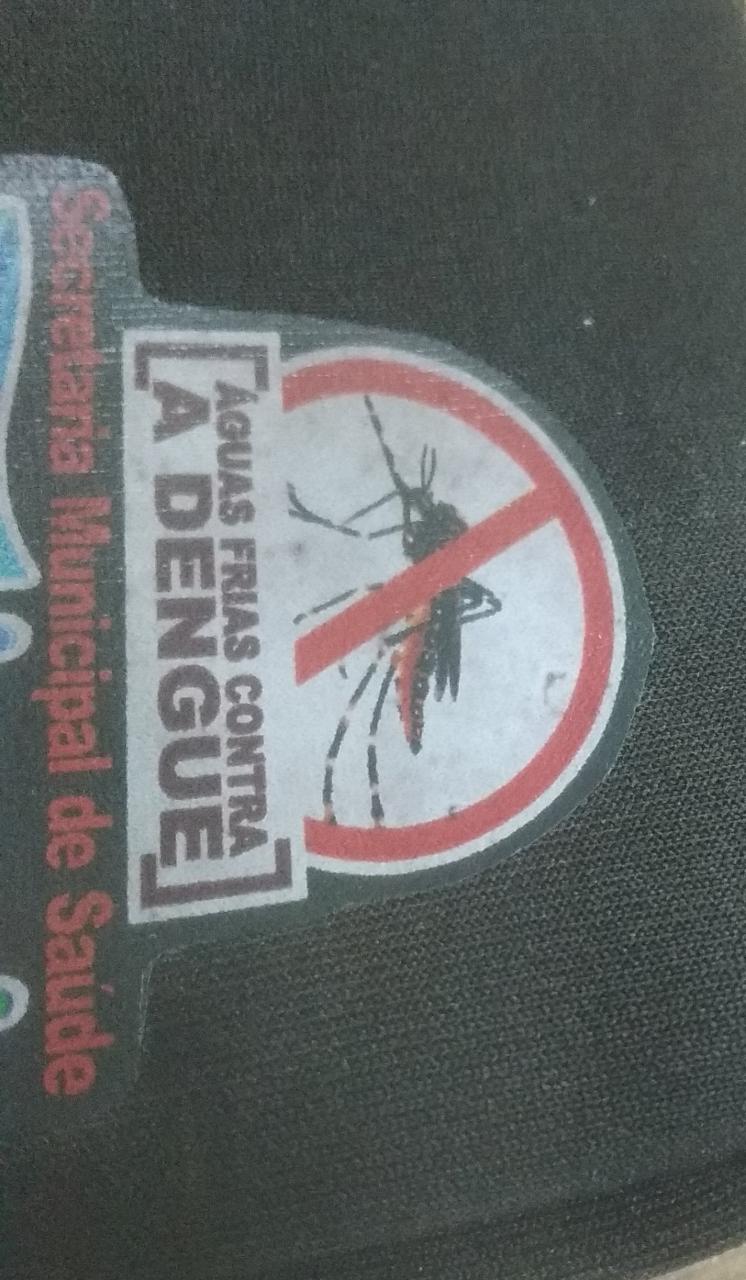 Município de Águas Frias Secretaria Municipal de saúde A licitante vencedora deverá encaminhar no e-mail saude@aguasfrias.sc.gov.br a arte da Mochila Saco para aprovação da Gestora do Fundo Municipal de Saúde Sra. LADIR ZANELLA PATEL.PRAZO DE ENTREGAApós o recebimento da Autorização de Fornecimento/Ordem de Compra o Fornecedor terá o prazo de 10 (dez) dias para entregar a quantidade produtos solicitadas.LOCAL DE ENTREGA Deverá ser realizada nas dependências Do Fundo Municipal de Saúde de Águas Frias situado a Rua Maria Gotardo Galon nº349, centro na cidade de Águas Frias. PRAZO DE VIGÊNCIA E ENTREGA:O instrumento contratual terá vigência de 12 (doze) meses.O material deverá ser entregue no município de Águas Frias em até 10 dias úteis após a solicitação ou ordem de serviço.PROPOSTASerão desclassificadas as propostas que descumprirem o estabelecido no edital bem como valores acima do valor máximo previsto.JULGAMENTO O julgamento no processo será o menor preço por item. Será considerada VENCEDORA, a empresa que apresentar o menor  valor  por  item, conforme descrito neste Termo de Referência; CONDIÇÕES DE PAGAMENTO: Os pagamentos serão efetuados através de créditos em conta bancária ou diretamente ao credor, após a apresentação da Nota Fiscal/Fatura devidamente atestada pelo setor competente. De forma mensal em até 30 (trinta) dias, contados da data da apresentação da Nota Fiscal pelo detentor, devidamente conferida e atestada e mediante a entrega de relatório de recebimento.Nas notas fiscais deverão constar o número do Pregão e do Contrato firmado ou empenho, e ainda, atestada no verso pelo responsável pelo recebimento, o valor total e quantidade, além das demais exigências legais.Ocorrendo erro no documento da cobrança, este será devolvido e o pagamento será sustado para que a contratada tome as medidas necessárias, passando o prazo para o pagamento a ser contado a partir da data da reapresentação do mesmo.Na hipótese de devolução, a Nota Fiscal será considerada como não apresentada, para fins de atendimento das condições contratuais.Será efetuado recolhimento de todos os tributos devidos quando da realização dos pagamentos.PRAZO DE VALIDADE DA PROPOSTA: Prazo de validade das propostas que não poderá ser inferior a 60 (sessenta) dias, contados da data da entrega da mesma.OBRIGAÇÕES DO CONTRATANTE:Emitir a Autorização de Fornecimento, com todas as informações necessárias, em favor da CONTRATADA. Responsabilizar-se pela lavratura do respectivo contrato/Ata de Registro de Preços, com base nas disposições estabelecidas neste Termo de Referência, e ainda, em consonância com a Lei Federal nº 8.666/93 e suas alterações.Assegurar os recursos orçamentários e financeiros para custear a prestação de serviços.Efetuar, em favor da empresa CONTRATADA, o pagamento, nas condições estabelecidas no edital e seus anexos.
Fiscalizar, solicitar, conferir, receber e controlar o objeto, em conformidade com a qualidade, quantidade, e saldo para pagamento. Cumprir as obrigações assumidas no contrato. Efetuar pagamento, nos prazos e condições definidas no Edital. Aplicar as penalidades cabíveis, nas situações previstas no edital;Fiscalizar a conformidade do(s)  produto(s) entregues, bem como requisitar, quando necessário, a promoção de medidas para a regularidade do(s)  produto(s) fornecidos;Rejeitar, no todo ou em parte o fornecimento do(s)  produto(s) caso esta não apresente resultados satisfatórios ou conforme as obrigações assumidas pela Contratada;Notificar, formal e tempestivamente, a Contratada sobre multas, penalidades e quaisquer débitos de sua responsabilidade, e sobre as irregularidades observadas no cumprimento do Contrato;OBRIGAÇÕES DO CONTRATADO:Entregar o(s) produto(s) de acordo com o pactuado, não sendo aceito em hipótese alguma produtos de marcas e especificações diferentes;Caso seja verificada qualquer incompatibilidade, o objeto deverá ser substituído, por conta e ônus da CONTRATADA, em no máximo 2 (dois) dias, não considerados como prorrogação do prazo de entrega. Esse processo de verificação de compatibilidade será também aplicado ao produto(s)/ encaminhado pela licitante em substituição, e somente após o cumprimento dessa etapa, será o objeto da licitação definitivamente recebido e aceito. Responsabilizar-se pela troca do(s) produto(s)/serviço(s), ocasionalmente em desacordo com o pactuado, efetuando a troca, a partir do conhecimento. Todo e qualquer ônus decorrente da entrega do objeto licitado, inclusive frete, será de inteira responsabilidade da CONTRATADA, não sendo a CONTRATANTE responsável pelo fornecimento de mão de obra para viabilizar o transporteO recebimento definitivo não excluirá a responsabilidade da CONTRATADA pela perfeita qualidade do produto  fornecido, cabendo-lhe sanar quaisquer irregularidades detectadas, no prazo de garantia do produto, quando da utilização desse material.Responsabilizar-se por toda e qualquer despesa, inclusive, despesa de natureza previdenciária, fiscal, trabalhista ou civil, bem como emolumentos, ônus ou encargos de qualquer espécie e origem pertinentes a execução do objeto de presente termo de referência. Responsabilizar-se por quaisquer danos ou prejuízos físicos e materiais que possam vir a ser causado a contratante ou a terceiros, pelos seus prepostos, advindos de imperícia, negligencia, imprudência ou desrespeito as normas de segurança; A CONTRATADA deverá arcar com as despesas de carga, descarga e frete referentes às entregas dos produtos, inclusive as oriundas da devolução e reposição de mercadorias  recusadas  por não atenderem ao Edital.AMOSTRA Será solicitada a amostra da licitante vencedora do certame licitatório para confirmar se o produto cotado  atende  as  especificações mínimas exigidas.A critério do Fundo Municipal de Saúde a mostra poderá ser substituída  por um folder/prospecto. CONTROLE E FISCALIZAÇÃOA empresa vencedora para o fornecimento do produto deverá fornecer os dados para contato pelo município para verificação e solicitação de eventuais esclarecimentos e permitir eventuais fiscalizações pelo município de Águas Frias/SC_______________________________________LADIR ZANELLA PATELGESTORA DO FUNDO MUNICIPAL DE SAÚDE DE ÁGUAS FRIASANEXO IILISTA DE ITENS PREGÃO ELETRÔNICO PARA REGISTRO DE PREÇOS  Nº 46 /2.022Apresentamos nossa proposta para registro de preços visando possíveis aquisições futuras de Aquisição de Mochilas Saco Personalizada, para suprir as necessidades do Fundo Municipal de Saúde de Águas Frias com material a ser utilizado nas atividades sobre a dengue  desenvolvidas pela Secretaria de Saúde., modalidade Pregão Eletrônico n.º 46/2022, acatando todas as estipulações consignadas, conforme abaixo:Valor Total da Proposta R$______________________(______________________________________________________________________________________________________).Obs: No preço cotado já estão incluídas eventuais vantagens e/ou abatimentos, impostos, taxas e encargos sociais, obrigações trabalhistas, previdenciárias, fiscais e comerciais, assim como despesas com transportes e deslocamentos e outras quaisquer que incidam sobre a contratação.Declaramos que os itens ofertados atendem à todas as especificações descritas no edital.O prazo de validade de nossa proposta de preços é de 60 dias dias corridos, contados da data da abertura da licitação. Declaramos que estamos de pleno acordo com todas as condições estabelecidas no Edital e seus Anexos, inclusive com o prazo para pagamento de até Até 30 (trinta) dias, após entrega e aceitação dos equipamentos/materiais posterior ao da data do aceite definitivo da mercadoria e da nota fiscal Declaramos ainda que nos preços cotados estão incluídas todas as despesas inerentes ao fornecimento do objeto, e, caso nos seja adjudicado o objeto desta licitação, ou parte dele, nossa empresa se compromete desde logo a assinar a Ata de Registro de Preços no prazo que for assinalado._______________________, ______ de _________________ de _______. _______________________________________________Carimbo e Assinatura do Representante LegalANEXO IIIDECLARAÇÃO UNIFICADAA empresa ___________________________________, inscrita no CNPJ nº ____________________, por intermédio de seu representante legal, Sr. ____________________________, portador da Carteira de Identidade nº __________________________, CPF nº ________________________, DECLARA:DECLARAÇÃO QUE NÃO EMPREGA MENOR: Declara para os devidos fins do disposto no inciso V, do art. 27, da Lei 8.666/93, acrescido pela Lei 9.854, de 27 de outubro de 1999, que não emprega, nem empregará, durante a vigência do contrato, menor de dezoito anos em trabalho noturno, perigoso ou insalubre e não emprega menor de dezesseis anos.Ressalva: Emprega menor, a partir de quatorze anos, na condição de aprendiz( ).(Observação: em caso afirmativo, assinalar a ressalva acima)b) DECLARAÇÃO DE INEXISTÊNCIA DE  FATO IMPEDITIVO OU SUPERVENIENTE:  Declara sob as penas da Lei , que inexiste qualquer fato impeditivo  a nossa participação neste município, que não fomos declarados inidôneos  e não estamos impedidos de contratar  com o Poder Público , nem suspensos em contratar com a administração e, nos comprometemos em comunicar a ocorrência de fatos supervenientes posteriores. E ainda garantimos que a empresa não possui em seus quadro de funcionários , servidores públicos Municipais, Estaduais ou Federais. DECLARAÇÃO DE  POSSUIR FUNCIONÁRIO PÚBLICO: Declara que não possui em seu quadro societário servidor público da ativa, empregado de empresa  pública e de sociedade de economia mista. Também não possuí proprietário, sócio ou funcionário que seja servidor ou agente político do órgão ou entidade ou responsável pela licitação. Não possui proprietário ou sócio que seja cônjuge, companheiro ou  parente  em  linha reta, colateral ou por afinidade, até o terceiro grau, e por afinidade, até o segundo grau, de agente político do órgão ou entidade contratante.DADOS ATUALIZADOS: Para fins de Possíveis Contratos e Correspondências e Pagamentos INFORMA os dados abaixo:ENDEREÇO :Rua:___________________________________________ nº____________			Bairro:________________________ Cidade:_____________________   UF:_____Fone(s) contato: (___)______________________  e-mail : _________________Sócio / Proprietário para assinar contrato:Nome:__________________________________     CPF:___________________R.G- nr_____________________      Cargo:_____________________________CONTAS BANCÁRIAS PARA PROVÁVEIS PAGAMENTOS Nome do Banco: _______________________ Banco nr. _____________________Agência:   _________ Conta Corrente (em nome da empresa)  Nr.: ______________Declara ainda que as informações prestadas são verdadeiras, assumindo a responsabilidade pelo seu inteiro teor, sob as penas da Lei_________________, ____ de________________________ de ___________.______________________________________________________Carimbo e Assinatura do Representante Legal(no Portal de Compras Públicas estas declarações estão individualizadas)ANEXO IVMINUTA DA ATA DE REGISTRO DE PREÇOS Nº. xxxxx/2022ATA DE REGISTRO DE PREÇOS Nº XXXX/2022 PREGÃO Nº 46/ 2022PROCESSO Nº 115/2022 Aos , presentes de um lado, o MUNICÍPIO DE ÁGUAS FRIAS, pessoa jurídica de direito público,  com sede administrativa localizada na Rua Sete de Setembro nº512, centro, nesta cidade de Águas Frias, Estado de Santa Catarina, CEP 89.843-000, representado neste ato por Prefeito Municipal Sr. LUIZ JOSÉ DAGA portador do CPF nº625.899.119-04 RESOLVEM Registrar os Preços em favor da empresa xxxxxxxxx pessoa jurídica de direito privado, inscrita no CNPJ sob o nº xxxxxxx, situada na  xxxxx  nº xx, na cidade de xxxxxxx - xx, neste ato representada pelo seu representante legal, Senhor (a) xxx portador (a) do CPF nº xxxxx doravante denominado FORNECEDOR e/ou DETENTORA DA ATA, cuja proposta foi classificada em primeiro lugar para fornecimento dos itens especificados na cláusula primeira, parte integrante do presente instrumento, sujeitando-se as partes às determinações das Leis nº 10.520, de 17 de julho de 2002, Lei Complementar n. 123/06 e Lei nº 8.666/93, Decreto 10.024/2019 e  Decreto Municipal nº204/2020 e sendo observadas as bases e os fornecimentos indicados nesta Ata de Registro de Preços. CLÁUSULA PRIMEIRA – DO OBJETO: 1.1.  , de acordo com as condições e especificações constantes no presente edital, inclusive em seus anexos, notadamente o Anexo I do Edital de Pregão, que vincula o Termo de Referência, a partir da assinatura do presente instrumento pelo período de até 12 meses.CLÁUSULA SEGUNDA – DA SOLICITAÇÃO DOS PRODUTOS2.1 A solicitação dos produtos registrados será efetivada por meio de Autorização de Fornecimento/Ordem de Compra, contendo as seguintes informações: a) a Razão Social e o CNPJ do órgão solicitante; b) o número da Ata e o número da Autorização de Compra; c) o nome do FORNECEDOR, o nº do Processo Licitatório e da Ata de Registro de Preços; d) item, descrição e a quantidade do produto requisitado;e) o valor unitário e total; f) a dotação orçamentária;g) as condições de pagamento, o local e prazo de entrega.2.2 Para cada Autorização de Fornecimento/Ordem de compra deverá ser emitida uma nota fiscal.CLÁUSULA TERCEIRA – DA RETIRADA DA AUTORIZAÇÃO DE COMPRA3.1  Após o recebimento da Autorização de Fornecimento/Ordem de Compra, que será enviado no e-mail informado nos documentos de habilitação do Fornecedor, os produtos deverão ser entregues nas dependências na sede da Prefeitura Municipal de Águas Frias, na Rua Sete de Setembro nº512, centro na cidade de Águas Frias- SC, CEP 89.843-000, no prazo máximo de até 08 (oito) dias consecutivos, contados da data do recebimento da Autorização de Fornecimento/Ordem de Compra. 3.2 O desatendimento do prazo estabelecido no item anterior, salvo mediante justificativa prévia e aceita pelo MUNICÍPIO DE ÁGUAS FRIAS, sujeitará a infratora às penalidades previstas nesta Ata de Registro de Preços. 3.3. Fica determinantemente proibida à troca de marca e/ou fabricante dos produtos licitados, SALVO por motivo justo decorrente de fato superveniente devidamente formalizado e justificado.3.4 Caso a contratada não efetive a entrega total do pedido no prazo de 02 (dois) dias, ou efetive de forma parcial, a mesma será NOTIFICADA para, no prazo de 24 (vinte e quatro) horas, se manifeste a respeito, não o fazendo, sofrerá as penalidades previstas neste edital e na Legislação. 3.6 A licitante vencedora deverá trocar, as suas custas, bem como arcar com todas as despesas decorrentes da reposição e transporte destes, não cabendo ao Município de Águas Frias qualquer ônus, em especial no que concerne ao envio de itens danificados ao licitante vencedor.CLÁUSULA QUARTA – DAS CONDIÇÕES DE PAGAMENTO E EMISSÃO DA NOTA FISCAL4.1 . Sendo o recurso para pagamento proveniente da União, o pagamento dar-se-á exclusivamente mediante transferência bancária para conta de banco idêntico ao qual o recurso está depositado ou mediante boleto bancário emitido pela contratada. Não será realizada TED/DOC para conta de banco diverso do qual o recurso para pagamento está depositado. A conta bancária para transferência deverá ser de titularidade da contratada.4.2. Na eventualidade de atraso nos pagamentos serão aceitas reclamações em até 90 (noventa) dias após seu vencimento, se não o fizer de forma tempestiva, e, por via de consequência, expirar o prazo aqui estabelecido sem pleitear o respectivo pagamento, ocorrerá a preclusão de seu direito. 4.3. A Contratada ficará obrigada a repassar para a contratante, na proporção correspondente, eventuais reduções de preços, decorrentes de mudança de alíquotas de impostos incidentes sobre o fornecimento do objeto, em função de alterações na legislação pertinente. 4.4. Havendo erro na apresentação da Nota Fiscal ou nos documentos pertinentes à contratação, ou ainda, circunstância que impeça a liquidação da despesa, o pagamento ficará pendente até que a contratada providencie as medidas saneadoras. 4.5. A iniciativa e encargo do cálculo da nota fiscal será de responsabilidade da Contratada cabendo ao MUNICÍPIO DE ÁGUAS FRIAS apenas a verificação do resultado obtido. 4.6. Na hipótese de irregularidade fiscal, a CONTRATADA deverá regularizar a sua situação no prazo de até 15 dias sob pena de aplicação das sanções contratuais e rescisão da ata de registro de preços. Enquanto perdurar a irregularidade fiscal, não serão emitidos autorizações de fornecimento ou empenhos para a licitante que estiver nessa situação. 4.7. Somente serão pagos os valores relativos aos produtos efetivamente entregues, conforme necessidade da Administração, sendo que esta não estará obrigada a adquirir a quantidade total dos produtos constantes no anexo II.4.8. Não poderá ser cobrado qualquer tipo de despesa senão única e exclusivamente o valor dos itens contratados. 4.9. A Contratada deverá apresentar como condição para o recebimento de cada parcela os seguintes documentos, dentro do prazo de validade: Certidão Negativa de Débito (CND) relativa aos Tributos Federais e a Dívida Ativa da União, Estadual, Municipal, Fundo de Garantia por Tempo de Serviço (FGTS) e Débitos Trabalhista (CNDT). 4.10 A Razão Social e o CNPJ constantes das Notas Fiscais deverão coincidir com aquele fornecido na fase de habilitação/propostas. 4.11 Nenhum pagamento será efetuado à licitante vencedora enquanto pendente de liquidação e/ou de qualquer obrigação financeira que lhe for imposta, em virtude de penalidade ou inadimplência, sem que isso gere direito ao pleito do reajustamento de preços, juros ou correção monetária. 4.12 Utilizará a Ata de Registro de Preços decorrente deste Pregão  o Fundo Municipal de Saúde de Águas Frias.  4.13. A nota fiscal deverá ser emitida da seguinte forma:4.13.1 Fundo Municipal de Saúde:  A nota fiscal eletrônica deverá ser emitida em nome do Fundo Municipal de Saúde de Águas Frias  CNPJ 11.300.021/0001-49 Rua Maria Gotardo Galon, 349, centro, Águas Frias -SC, CEP 89.843-000. A mesma deverá ser encaminhada para o e-mail: contabilidade@aguasfrias.sc.gov.br, nos arquivos com extensão XML e PDF, sob pena de retenção de pagamentos.CLÁUSULA QUINTA – DAS OBRIGAÇÕES DO FORNECEDOR 5.1 Fornecer o objeto nas condições estipuladas no Edital, na Proposta e na Autorização de Fornecimento/Ordem de Compra, isentos de defeitos de fabricação, e com prazo de validade estabelecido no ANEXO II do Edital, contado da data de entrega dos mesmos. 5.2 Entregar  os produtos nas dependências de cada Secretaria do Município de Águas Frias no prazo máximo de até 10 (dez) dias consecutivos, contados da data do recebimento da Autorização de Fornecimento/Ordem de Compra.5.3 Substituir, as suas expensas, no todo em parte o(s) produto(s) em que se verifiquem danos em decorrência decorrente de qualquer evento (problemas de transporte, defeito de fabricação ou de armazenagem, reprovado pelo município), no prazo de até 02 (dois) dias corridos, improrrogáveis, contados da notificação que lhe for entregue oficialmente. 5.4 Responsabilizar-se pelos danos causados diretamente à Administração ou a terceiros, decorrentes de sua culpa ou dolo na execução do contrato, não excluindo ou reduzindo essa responsabilidade à fiscalização ou o acompanhamento pelo órgão interessado. 5.5 Arcar com os encargos trabalhistas, previdenciários, fiscais e comerciais resultantes da execução do contrato, sendo que sua inadimplência, com referência aos encargos trabalhistas, fiscais e comerciais não transfere à CONTRATANTE a responsabilidade por seu pagamento, nem poderá onerar o objeto do contrato. 5.6 Comunicar ao Município de Águas Frias, no prazo máximo de 02 (dois) dias corridos que antecedem o prazo de vencimento da entrega, os motivos que impossibilite o seu cumprimento. 5.7 Manter a garantia e qualidade dos produtos de acordo com as especificações definidas no Edital e na Ata de Registro de Preços. 5.8 Manter as condições de habilitação e qualificação técnica exigida no Edital do Pregão, comprovando-as sempre que solicitado pelo ÒRGÃO GERENCIADOR. 5.9 O recebimento definitivo do objeto desta Ata, não exime o fornecedor de ser responsabilizado, dentro das penalidades previstas na Lei 8.666/93 e alterações, pela má qualidade que venha a ser constatada durante o uso, dentro do prazo de validade, dos produtos fornecidosCLÁUSULA SEXTA - DAS OBRIGAÇÕES DO MUNICÍPIO6.1 Gerenciar a Ata de Registro de Preços. 6.2 Analisar e responder os questionamentos encaminhados pelo FORNECEDOR. 6.3 Emitir pareceres, elaborar e assinar Termos Aditivos às Atas de Registros de Preços. 6.4  Notificar extrajudicialmente o FORNECEDOR e aplicar-lhe as penalidades previstas na legislação e no Edital, assegurado o direito do contraditório e da ampla defesa. 6.5 Receber e conferir os produtos entregues pelos fornecedores6.6 Rejeitar no todo ou em parte os produtos que o FORNECEDOR entregar fora das especificações do Edital. 6.7 Comunicar ao FORNECEDOR até o 5º dia útil, após a apresentação da Nota Fiscal, o aceite do servidor responsável pelo recebimento dos produtos adquiridos e/ou a suspensão do pagamento até a entrega total dos medicamentos solicitados.CLÁUSULA SÉTIMA - DA FISCALIZAÇÃO 7.1 Em atendimento ao disposto no art. 67 da Lei Federal nº 8.666, de 21 de junho de 1.993, a fiscalização e o acompanhamento da execução da Ata de Registro de Preços e a entrega do objeto ficam sob o encargo e responsabilidade da Gestora do Fundo Municipal de Saúde de Águas Frias Sra. LADIR ZANELLA PATEL7.2 Os integrantes da comissão ou servidor anotarão em registro próprio todas as ocorrências relacionadas com a execução do objeto, determinando o que for necessário à regularização das faltas ou defeitos observados. 7.3 As decisões e providências que ultrapassarem a competência da comissão ou servidor deverão ser solicitadas a seus superiores em tempo hábil para a adoção das medidas convenientes.7.4 A fiscalização por parte do Contratante não exclui nem reduz a responsabilidade do FORNECEDOR, inclusive perante terceiros, por qualquer irregularidade de seus agentes e prepostos, ressaltando-se, ainda, que mesmo atestado o serviço adquirido, subsistirá a responsabilidade do FORNECEDOR pela qualidade e segurança deste último. CLÁUSULA OITAVA – DAS SANÇÕES ADMINISTRATIVAS 8.1 As empresas que não cumprirem as condições previstas no Edital de Pregão Eletrônico nº 46/2.022 e/ou da Ata de Registro de Preços ficam sujeitas às seguintes sanções: a) advertência; b) multa; c) suspensão temporária não superior a 5 (cinco) anos, aplicada segundo a natureza e da gravidade da falta cometida; d) declaração de inidoneidade para licitar ou contratar com a Administração Pública. 8.2 A advertência será emitida pelo MUNICÍPIO DE ÁGUAS FRIAS sempre que a contratada descumprir qualquer obrigação; 8.3 A penalidade de multa será imposta à contratada pelo atraso injustificado na entrega dos produtos, de acordo com as alíquotas a seguir: a) multa compensatória, no percentual de 10% (dez por cento), aplicado sobre o valor total da ordem de compra inadimplida; b) multa moratória, no percentual de 0,5% (cinco décimos por cento), por dia de atraso, até o máximo de trinta dias, aplicado sobre o valor total da ordem de compra inadimplida; 8.4 A aplicação da multa não impede que sejam aplicadas outras penalidades, facultada a defesa prévia do interessado, no respectivo processo, no prazo de 5 (cinco) dias úteis. 8.5 Se a proponente não assinar a Ata de Registro de Preços no prazo assinalado, ser- lhe-á aplicada a penalidade prevista na alínea “c” do item 8.1.8.6 As sanções administrativas poderão ser aplicadas sem prejuízo da cobrança de perdas e danos e das ações penais cabíveis. 8.7 As multas aplicadas às empresas licitantes/contratadas deverão ser recolhidas ao MUNICÍPIO DE ÁGUAS FRIAS, em até 30 (trinta) dias, contados da Notificação de Imposição de Penalidade, assegurado o direito ao contraditório e a ampla defesa.8.8 A aplicação das multas independerá de qualquer interpelação administrativa ou judicial, sendo exigível desde a data do ato, fato ou omissão que lhe tiver dado causa.8.9 A suspensão impossibilitará a participação da empresa em licitações deflagradas pelo Município de Águas Frias, de acordo com os prazos a seguir: a) por até 30 (trinta) dias, quando aplicada a pena de advertência emitida pela Administração e a empresa permanecer inadimplente; b) por até 90 (noventa) dias, quando a empresa interessada solicitar cancelamento da proposta após a abertura e antes do resultado do julgamento; c) por até 12 (doze) meses, quando a empresa adjudicada se recusar a assinar a Ata de Registro de Preços; d) por até 12 (doze) meses, quando a empresa adjudicada motivar a rescisão total ou parcial da autorização de fornecimento e/ou a Ata de Registro de Preços; e) por até 12 (doze) meses, quando a empresa praticar atos que claramente visem à frustração dos objetivos da licitação; f) por até 24 (vinte e quatro) meses, quando a empresa apresentar documentos fraudulentos nas licitações; g) por até 5 (cinco) anos, quando a fornecedora convocada dentro do prazo de validade da sua proposta não celebrar a Ata de Registro de Preços, deixar de entregar ou apresentar documentação falsa exigida para o certame, ensejar o retardamento da execução de seu objeto, não mantiver a proposta, falhar ou fraudar na execução do contrato, se comportar de modo inidôneo ou cometer fraude fiscal; h) até a realização do pagamento, quando a empresa receber qualquer das multas previstas no item anterior; 8.9.1 A suspensão do direito de licitar poderá ser ampliada até o dobro, em caso de reincidência; 8.10 A declaração de inidoneidade será aplicada pelo Prefeito Municipal de Águas Frias; 8.10.1 A declaração de inidoneidade permanecerá em vigor enquanto perdurarem os motivos que determinaram a punibilidade ou até que seja promovida a reabilitação perante a autoridade que a aplicou; 8.10.2 A declaração de inidoneidade terá seus efeitos extensivos a toda Administração Pública; 8.11 As sanções previstas neste edital poderão também ser aplicadas às empresas ou profissionais que: a) tenham sofrido condenação definitiva por praticarem, por meios dolosos, fraude fiscal no recolhimento de quaisquer tributos;b) tenham praticado atos ilícitos, visando frustrar os objetivos da licitação; 8.12 Fica facultado à interessada interpor recurso contra a aplicação das penalidades previstas neste edital, no prazo de 5 (cinco) dias úteis, a contar do recebimento da notificação, que será dirigido ao Prefeito Municipal de Águas Frias.CLÁUSULA NONA – DA RESCISÃO CONTRATUAL 9.1 O presente ajuste poderá ser rescindido, independentemente de qualquer notificação judicial ou extrajudicial, no caso de inexecução total ou parcial, e pelos demais motivos enumerados no art. 78 da Lei 8666/93 e alterações posteriores.CLÁUSULA DÉCIMA – DOS PREÇOS E DO REAJUSTE10.1 Os preços são os constantes da Ata de Registro de Preços, vedado qualquer reajustamento durante o prazo de validade da Ata de Registro de Preços, salvo para manter o equilíbrio econômico-financeiro da proposta, nos termos da alínea “d” do inciso II do art. 65 da Lei nº 8.666/93. 10.2 O preço reequilibrado proposto não poderá ultrapassar o valor praticado no mercado. 10.2.1 O pedido de reequilíbrio econômico-financeiro deverá ser instruído com os seguintes documentos:a) requerimento assinado pelo representante legal da empresa e encaminhado via correios ou protocolado diretamente na sede do órgão gerenciador b) cópia de documentos que comprovem o alegado (notas fiscais anteriores e posteriores ao certame, ofício/carta de laboratório, cópia da norma que autorizou o reajuste de preços dos produtos, outros documentos que entender indispensáveis); c) demonstrativo abaixo devidamente preenchido (um para cada item). 10.2.2 As cópias das Notas Fiscais devem ser do mesma marca/laboratório/indústria; 10.2.3 A solicitação de alteração de preços também será analisada com o preço atual de mercado e pelo valor praticado nos demais entes públicos. 10.3 O MUNICÍPIO DE ÁGUAS FRIAS poderá, a qualquer tempo, reduzir os preços registrados, de conformidade com os parâmetros de pesquisa de mercado realizada ou quando alterações conjunturais provocarem a redução dos preços praticados no mercado nacional ou internacional. 10.4 Ainda que ocorra a situação prevista na alínea “d” do inciso II do art. 65 da Lei nº 8.666/93, fica facultado ao MUNICÍPIO DE ÁGUAS FRIAS, antes de deferir o pedido de reequilíbrio, consultar o preço das demais empresas participantes, observada a ordem de classificação, para contratar com a empresa que apresentar o menor preço, liberando a requerente do compromisso de entregar o produto. CLÁUSULA DÉCIMA PRIMEIRA – DO CANCELAMENTO DO REGISTRO DO FORNECEDOR 11.1 O FORNECEDOR terá seu registro cancelado quando: a) descumprir as condições da Ata de Registro de Preços; b) recusar-se a celebrar o ajuste ou não retirar o instrumento equivalente, no prazo estabelecido, sem justificativa aceitável;c) não aceitar reduzir o seu preço registrado, na hipótese de este se tornar superior àqueles praticados no mercado; d) tiver presentes razões de interesse público; e) for declarado inidôneo para licitar ou contratar com a Administração nos termos do art. 87, inciso IV, da Lei Federal nº 8.666, de 21 de junho de 1993;f) for impedido de licitar e contratar com o MUNICÍPIO DE ÁGUAS FRIAS, nos termos do artigo 7º da Lei Federal nº 10.520, de 17 de julho de 2002.11.2 O cancelamento de registro nas hipóteses previstas, assegurados o contraditório e a ampla defesa, será formalizado por despacho da autoridade competente do ÓRGÃO GERENCIADOR. 11.3 O FORNECEDOR poderá requerer o cancelamento/desistência de item(ns) com preço(s) registrado(s) na Ata de Registro de Preços, na ocorrência de fato superveniente que venha comprometer a execução do instrumento contratual, decorrentes de caso fortuito ou de força maior, devidamente justificado e instruído com documentos que comprovem o alegado. CLÁUSULA DÉCIMA SEGUNDA – DA DOTAÇÃO ORÇAMENTÁRIA2.1 As despesas decorrentes da aquisição do objeto da presente Ata de Registro de Preços correrão à conta de dotação específica de cada órgão, aprovado para os exercícios de 2021. CLÁUSULA DÉCIMA TERCEIRA – DA VINCULAÇÃO AO PROCESSO LICITATÓRIO 13.1 A presente Ata de Registro de Preços está vinculada ao Processo Licitatório n° 115/2022Pregão Eletrônico para Registro de Preços n° 46/2022 realizado pelo MUNICÍPIO DE ÁGUAS FRIAS (ÓRGÃO GERENCIADOR). CLÁUSULA DÉCIMA QUARTA- PROTEÇÃO DADOS PESSOAIS14.1 Em atendimento ao disposto na Lei n. 13.709/2018 - Lei Geral de Proteção de Dados Pessoais (LGPD), o CONTRATANTE/MUNICÍPIO DE ÁGUAS FRIAS, para a execução do serviço objeto deste contrato, poderá, quando necessário, ter acesso aos dados pessoais dos representantes da CONTRATADA/DETENTORA DA ATA.14.2 O Município e a Contratada se comprometem a proteger os direitos fundamentais de liberdade e de privacidade e o livre desenvolvimento da personalidade da pessoa natural, relativos ao tratamento de dados pessoais, inclusive nos meios digitais, garantindo que:a) o tratamento de dados pessoais dar-se-á de acordo com as bases legais previstas nas hipóteses dos arts. 7º, 11 e/ou 14 da Lei 13.709/2018, às quais se submeterão os serviços, e para propósitos legítimos, específicos, explícitos e informados ao titular;b) o tratamento seja limitado para o alcance das finalidades do serviço contratado ou, quando for o caso, ao cumprimento de obrigação legal ou regulatória, no exercício regular de direito, por determinação de legislação municipal, judicial ou por requisição da ANPD;c) em caso de necessidade de coleta de dados pessoais dos titulares mediante consentimento, indispensáveis à própria prestação do serviço, esta será realizada após prévia aprovação do Município de, responsabilizando-se a Contratada pela obtenção e gestão. c.1) eventualmente, podem as partes convencionar que o Município será responsável por obter o consentimento dos titulares;d) quando houver coleta e armazenamento de dados pessoais, a prática utilizada e os sistemas utilizados que servirão de base para armazenamento dos dados pessoais coletados, devem seguir um conjunto de premissas, políticas, especificações técnicas, devendo estar alinhados com a legislação vigente e as melhores práticas de mercado.d.1) quando for o caso, os dados obtidos em razão deste contrato serão armazenados em um banco de dados seguro, com garantia de registro das transações realizadas na aplicação de acesso (log), adequado controle de acesso baseado em função e com transparente identificação do perfil dos credenciados, tudo estabelecido como forma de garantir, inclusive,  a rastreabilidade de cada transação e a franca apuração, a qualquer momento, de desvios e falhas, vedado o compartilhamento desses dados com terceiros;14.3) É vedado às partes a utilização de todo e qualquer dado pessoal repassado em decorrência da execução contratual para finalidade distinta daquela do objeto da contratação. As Partes deverão, nos termos deste instrumento, cumprir com suas respectivas obrigações que lhes forem impostas de acordo com regulamentos e leis aplicáveis à proteção de dados pessoais, incluindo, sem prejuízo da Lei nº 13.709/2018 (“LGPD”).14.4) Os dados pessoais não poderão ser revelados, transferidos, compartilhados, comunicados ou de qualquer outra forma facultar acesso, no todo ou em parte, a terceiros, mesmo de forma agregada ou anonimizada, com exceção da prévia autorização por escrito da CONTRATANTE/MUNICÍPIO DE ÁGUAS FRIAS, quer direta ou indiretamente, seja mediante a distribuição de cópias, resumos, compilações, extratos, análises, estudos ou outros meios que contenham ou de outra forma reflitam referidas Informações.14.5) No caso de haver transferência internacional de dados pessoais pela CONTRATADA/DETENTORA DA ATA,  aplicam-se as regras previstas no Decreto Municipal nº 227/2021, que regulamenta a LGPD. 14.6) A CONTRATADA/DETENTORA DA ATA oferecerá garantias suficientes em relação às medidas de segurança administrativas, organizativas, técnicas e físicas apropriadas para proteger a confidencialidade e integridade de todos os dados pessoais e as especificará formalmente ao CONTRATANTE/MUNICÍPIO DE ÁGUAS FRIAS, não compartilhando dados que lhe sejam remetidos com terceiros;14.7) A CONTRATADA/DETENTORA DA ATA deverá utilizar medidas com nível de segurança adequadas em relação aos riscos, para proteger os dados pessoais contra a destruição acidental ou ilícita, a perda acidental ou indevida, a alteração, a divulgação ou o acesso não autorizados, nomeadamente quando o tratamento implicar a sua transmissão eletrônica, e contra qualquer outra forma de tratamento ilícito, atendendo aos conhecimentos técnicos disponíveis e aos custos resultantes da sua aplicação;14.8) Zelará pelo cumprimento das medidas de segurança;14.9 A CONTRATADA/DETENTORA DA ATA deverá acessar os dados dentro de seu escopo e na medida abrangida por sua permissão de acesso (autorização). O eventual acesso às bases de dados que contenham ou possam conter dados pessoais ou segredos de negócio, implicará para a CONTRATADA/DETENTORA DA ATA e para seus prepostos – devida e formalmente instruídos nesse sentido – o mais absoluto dever de sigilo, por prazo indeterminado.14.10 A CONTRATADA/DETENTORA DA ATA deverá garantir, por si própria ou quaisquer de seus empregados, prepostos, sócios, diretores, representantes ou terceiros contratados, a confidencialidade dos dados processados. Deverá assegurar que todos os seus colaboradores, citados acima, que lidam com os dados pessoais sob responsabilidade da CONTRATANTE/MUNICÍPIO DE ÁGUAS FRIAS, assinaram Acordo de Confidencialidade com a CONTRATADA/DETENTORA DA ATA.14.10.1 Ainda a CONTRATADA/DETENTORA DA ATA treinará e orientará a sua equipe sobre as disposições legais aplicáveis em relação à proteção de dados, assim fornecendo conhecimento formal sobre as obrigações e condições acordadas neste contrato, inclusive no tocante à Política de Privacidade do  Município de Águas Frias14.11 As partes cooperarão entre si no cumprimento das obrigações referentes ao exercício dos direitos dos Titulares previstos na LGPD e nas Leis e Regulamentos de Proteção de Dados em vigor e também no atendimento de requisições e determinações do Poder Judiciário, Ministério Público, Tribunal de Contas e Órgãos de controle administrativo;14.12 Uma parte deverá informar à outra, sempre que receber uma solicitação de um Titular de Dados, a respeito de Dados Pessoais da outra Parte, abstendo-se de responder qualquer solicitação, exceto nas instruções documentadas ou conforme exigido pela LGPD e Leis e Regulamentos de Proteção de Dados em vigor.14.13 O Encarregado da CONTRATADA/DETENTORA DA ATA manterá contato formal com o Encarregado do Município de Águas Frias, e fica obrigado a notificar ao CONTRATANTE/MUNICÍPIO DE ÁGUAS FRIAS no prazo de 24 (vinte e quatro) horas a partir da ciência da ocorrência de qualquer incidente que implique violação ou risco de violação de dados pessoais de que venha a ter conhecimento (ainda que suspeito), qualquer não cumprimento (ainda que suspeito) das disposições legais relativas à proteção de Dados Pessoais ou qualquer forma de tratamento inadequado ou ilícito, bem como adotar as providências dispostas no art. 48 da LGPD, devendo a parte responsável, em até 10 (dez) dias corridos, tomar as medidas necessárias.14.14 A critério do Encarregado de Dados do Município de Águas Frias, a CONTRATADA/DETENTORA DA ATA poderá ser provocada a colaborar na elaboração do relatório de impacto à proteção de dados pessoais (RIPD), conforme a sensibilidade e o risco inerente dos serviços objeto deste contrato, no tocante a dados pessoais.14.15 Encerrada a vigência do contrato ou não havendo mais necessidade de utilização dos dados pessoais, sensíveis ou não, a CONTRATADA/DETENTORA DA ATA interromperá o tratamento e, em no máximo (30) dias, sob instruções e na medida do determinado pelo Município de Águas Frias, eliminará completamente os Dados Pessoais e todas as cópias porventura existentes (em formato digital, físico ou outro qualquer), salvo quando necessite mantê-los para cumprimento de obrigação legal ou outra hipótese legal prevista na LGPD.14.15.1 Ainda que encerrada vigência deste instrumento, os deveres previstos nas presentes cláusulas devem ser observados pelas Partes, por prazo indeterminado, sob pena de responsabilização.14.16 Eventuais responsabilidades das partes, serão apuradas conforme estabelecido neste contrato e também de acordo com o que dispõe a Seção III, Capítulo VI da LGPD. 14.16.1 A CONTRATADA/DETENTORA DA ATA será integralmente responsável pelo pagamento de perdas e danos de ordem moral e material, bem como pelo ressarcimento do pagamento de qualquer multa ou penalidade imposta à CONTRATANTE/MUNICÍPIO DE ÁGUAS FRIAS e/ou a terceiros diretamente resultantes do descumprimento pela CONTRATADA/DETENTORA DA ATA de qualquer das cláusulas previstas neste capítulo quanto a proteção e uso dos dados pessoaisCLÁUSULA DÉCIMA QUINTA – DA VIGÊNCIA DA ATA DE REGISTRO DE PREÇOS 15.1 A Ata de Registro de Preços terá prazo de vigência até 12 meses contados a partir de sua publicação, prazo suficiente para quitação dos pagamentos. CLÁUSULA DÉCIMA SEXTA – DAS DISPOSIÇÕES GERAIS 16.1 A existência de preços registrados não obriga o MUNICÍPIO DE ÁGUAS FRIAS a firmar as contratações que deles poderão advir, facultando-se a realização de licitação específica para a aquisição pretendida, sendo assegurado ao beneficiário do registro a preferência de fornecimento em igualdade de condições16.2 O FORNECEDOR signatário desta Ata de Registro de Preços declara estar ciente das suas obrigações para com o MUNICÍPIO DE ÁGUAS FRIAS nos termos do Edital e da proposta, que passam a fazer parte integrante do presente instrumento e a reger as relações entre as partes, para todos os fins. CLÁUSULA DÉCIMA SÉTIMA– DO FORO17.1 É competente o foro da Comarca de Coronel Freitas-SC, para dirimir quaisquer dúvidas, porventura, oriundas da presente Ata de Registro de Preços. E por estarem justas e compromissadas, as partes assinam a presente Ata de Registro de Preços em 2 (duas) vias de igual teor e formaÁguas Frias - SC, em 26 de agosto de 2022Analisado e Aprovado JHONAS PEZZINIOAB/SCOBJETO  DAS CONDIÇÕES PARA PARTICIPAÇÃO3. DOS ESCLARECIMENTOS E IMPUGNAÇÕES4. DO CREDENCIAMENTO NO APLICATIVO5. DO PROCEDIMENTO DO PREGÃO ELETRÔNICO6. DO ENVIO DOS DOCUMENTOS PARA HABILITAÇÃO E DA PROPOSTA DE PREÇOS DETALHADA DO MELHOR CLASSIFICADO7 DOS RECURSOS8. DA ADJUDICAÇÃO E DA HOMOLOGAÇÃO9. DA ATA DE REGISTRO DE PREÇOS10. DA DOTAÇÃO ORÇAMENTÁRIA11. DA EXECUÇÃO DO OBJETO12. DO PAGAMENTO E DO REAJUSTE13. DAS ALTERAÇÕES DA ATA DE REGISTRO DE PREÇOS14. DAS SANÇÕES ADMINISTRATIVAS15  DAS DISPOSIÇÕES FINAISItemObjetoDescrição do objeto UnQtdeValor Máximo Unitário1mochila sacoFabricada em TNT com gramatura de no mínimo 80. Com alças ajustáveis. Medidas aproximadas para gravação (CxL): 38cm x 33cm. Tamanho  (CxL) 41x34. Tipo de gravação silkscreen 1 cor de único lado. Peso de no mínimo 39g. un600,009,64Nome da Empresa:CNPJ:Endereço:                                                                     Cidade:                             CEP:Telefone:                                                                      E-mail:Banco:                                  Agência:                                     Conta Corrente: LoteItemObjetoDescriçãoQtdeUNMarcaPreço UnitárioValor Item11mochila sacoFabricada em TNT com gramatura de no mínimo 80. Com alças ajustáveis. Medidas aproximadas para gravação (CxL): 38cm x 33cm. Tamanho  (CxL) 41x34. Tipo de gravação silkscreen 1 cor de único lado. Peso de no mínimo 39g.  600,0unLoteItem Descrição do itemUndMarca Qtde Valor unitário Valor Total XxxXxxXxxxXxxXxxXxxXxxXxxValor Total Valor Total Valor Total Valor Total Valor Total Valor Total Valor Total xxxxItem da licitaçãoDescrição do itemMarcaDADOS QUE SERVIRAM DE BASE PARA OFERTA DE PREÇOS NA LICITAÇÃODADOS QUE SERVIRAM DE BASE PARA OFERTA DE PREÇOS NA LICITAÇÃODADOS QUE SERVIRAM DE BASE PARA OFERTA DE PREÇOS NA LICITAÇÃODADOS PARA COMPROVAR O PEDIDO DE REEQUILÍBRIO ECONÔMICO-FINANCEIRODADOS PARA COMPROVAR O PEDIDO DE REEQUILÍBRIO ECONÔMICO-FINANCEIROPreço registrado na licitaçãoPreço registrado na licitaçãoNovo preço propostoPreço de compra antes licitaçãoPreço de compra antes licitaçãoPreço de compra atualData da compraData da compraData da compraNº Nota FiscalNº Nota FiscalNº Nota Fiscal% da margem sobre o preço de compra% da margem sobre o preço de compra% da margem sobre o preço de compra